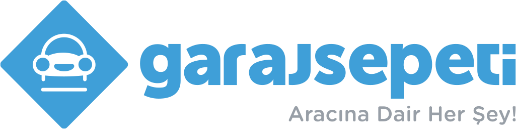 Garaj Sepeti, Taşıt.com u SatınaldıOtomotiv sektörüne dijital dönüşüm çözümleri sunan Garaj Sepeti’i sektörün önemli oyuncusu Taşıt.com u satınaldı.Otomotiv sektörü odaklı teknoloji şirketi Garaj Sepeti, önemli bir inorganik büyümeye imza attı. Aralık 2017’de resmileşen anlaşmaya göre Taşıt.com Garaj Sepeti tarafından satın alındı. Taşıt.com Büyümesini Sürdürecek Otomotivde Araç Sahipleri, KOBİ ler ve Kurumlara sundukları dijital dönüşüm ürünlerinin büyük ilgi gördüğünü belirten Garaj Sepeti Yönetim Kurulu Başkanı Mehmet Çelikol satınalma ile ilgili olarak şunları söyledi: “Taşıt.com Türkiye internet ve otomotiv sektörü için çok önemli bir pazaryeri. Yıllardır müthiş bir iş başardılar ve sürekli kendilerinden söz ettirmeyi başardılar. Rakamlara baktığımızda da ilan ve kiralama platformu olarak otomotiv dikeyinin en büyük oyuncusu olduklarını görüyoruz” Taşıt.com kurucusu Birol Kabakoğlu satınalma ile ilgili olarak “Taşıt.com olarak sektörde 8 yıldır pek çok ilke imza attık milyonlarca kullanıcıya ulaştık ve Taşıt.com u buraya kadar başarıyla getirdik. Bugüne kadar 150’nin üzerinde personele iş imkanı sağlamışız ve yaptıklarımızla gurur duyuyoruz. Biz bu satın almayı bayrak teslimi olarak görüyoruz. Garaj Sepeti vizyonuyla ve kültürüyle çok uyum sağlayan Taşıt.com’un emin ellerde olduğunu ve yeni başarılara imza atacağını düşünüyorum.” Mehmet Çelikol Taşıt.com u büyüteceklerini ve diğer Garaj Sepeti ürünleri ile sinerji yaratacaklarını vurgulayarak, satın almanın getireceği faydaları şu şekilde sıraladı: “Taşıt.com’un Oto Galeri üyelerini eklediğimizde Garaj Sepeti ailesi Otomotiv dikeyinde Türkiye’nin tartışmasız en büyük internet şirketi olmuştur. Bu liderlik yayınlanan oto galeri araçları sayısı açısından da kendini göstermektedir. Taşıt.com’un 1,5 Milyon üyeye ve 1,5 Milyon ilana ulaşmış veritabanı, sektörün Büyük Verisine sahip olma vizyonunumuzu besler niteliktedir.Taşıt.com’un kiralama pazaryeri altyapısını Garaj Sepeti’nin diğer ürünlerinde de kullanarak daha fazla kiralama müşterisiyle buluşturmak mümkün. Garaj Sepeti’nin KOBİ lere sunduğu SaaS (Software As A Service) yazılım gamında Rent A Car işletmeleri için de bir yazılım sunmuş olacağız. Garaj Sepeti’nin geliştirdiği Araba Değeri gibi akıllı hesaplayıcılar Taşıt.com kullanıcıları ile de ücretsiz olarak buluşturulacaktır. Araca erişme sürecinin ilk aşaması araç satınalmak ve ya kiralamaktır. Sahip olduktan sonra da kredi, tamir, bakım, sigorta, kasko ihtiyaçları ile süreç devam eder ve aracı satmak ile sonlanır. Garaj Sepeti bu satın alma ile kullanıcının bu yolculuğundaki deneyimi bir uçtan diğer uca kadar neredeyse tamamen kapsar hale gelmiştir.”Garaj Sepeti yetkililerinin aldığı karara göre Taşıt.com üye bireyleri ve üye işyerleri üyeliklerine devam edecek ve kısa bir süre sonra bu üyelikleri hiçbir ücret ödemeden tüm Garaj Sepeti ürünlerinde de geçerli olacaktır. Aynı şekilde Garaj Sepeti üyeleri de Taşıt.com un ayrıcalıklarından faydalanabileceklerdir. Örneğin Taşıt.com da bir ilan veren araç sahibinin ilanı başka hiçbir işlem yapmadan Garaj Sepeti alt yapısında çalışan tüm internet sitelerinde de ücretsiz yayınlanacaktır. Garaj Sepeti Satın alımlara Devam EdecekGaraj Sepeti Yönetim Kurulu Başkanı Mehmet Çelikol “Taşıt.com satınalımı 2017 içerisinde gerçekleştirmeyi planladığımız stratejik bir adımdı. Garaj Sepeti’ni internetin tartışmasız en büyük otomotiv oyuncusu haline getirecek 2 adet daha satın almayı tamamlamak üzereyiz, çok yakında bunları da kamuoyu ile paylaşacağız” dedi.Detaylı bilgi için: iletisim@garajsepeti.com / 0212 321 69 34Garaj Sepeti Hakkında Garaj Sepeti 2017 Ocak ayında faaliyete başlamış otomotiv sektörü odaklı teknoloji şirketidir.  Online teknolojilerde ve otomotiv sektöründe uzun yıllar deneyime sahip kurucuların bir araya geldiği şirket çeşitli başarılı internet girişimcilerinden ve yatırım gruplarından yatırımlar almıştır.  Girişim ekosisteminde son yılların en hızlı büyüyen ve en dikkat çeken girişimlerinden gösterilmektedir. Garaj Sepeti Faaliyetleri Garaj Sepeti birden fazla alanda faaliyet göstermektedir. Garaj Sepeti İşyeri Çözümleri oto galeri, oto tamir, oto kuaför, oto ekspertiz noktalarına özel ürünleri ile bu iş yerlerinin dijital dönüşümüne öncülük eder. İşyerlerinin sanal dükkân sahibi olarak internette bulunurluğunu sağlar, işyerlerini Google Map, Yandex Map gibi haritalar ile entegre ederek online görünürlüklerini arttırır. Bunların ötesinde tek tuş ile Facebook ve Google reklamı verebilmelerini sağlayan, arama motorlarında yukarılarda çıkmalarını sağlayan dijital teknoloji çözümlerini sunar. Kısa sürede 2.000 işyeri Garaj Sepeti çözümlerini kullanmaya başlamıştır.  Garaj Sepeti Garaj DATA markası ile otomotiv sektörü kurumsal oyuncularına pek çok veri hizmetleri sağlar. Garajsepeti.com pazaryeri ile sahip olduğu işyeri zenginliğini son kullanıcıya sunar. Kullanıcıların ikinci el araçlara, tamircilere, oto kuaförlere ve ekspertiz noktalarına kolayca ulaşmalarını; onlara anlık mesajlaşma ile sorular sorabilmelerini ve rezervasyon yapabilmelerini sağlar. Garajsepeti.com’daki Garaj Kit ürünleri ve Garaj Life içerikleri ile de araç sahiplerine ve sürücülere pek çok konuda kolaylık sağlar. 